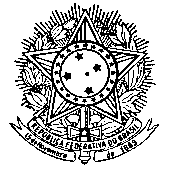 Serviço Público FederalUniversidade Federal FluminenseInstituto de Física - NiteróiDETERMINAÇÃO DE SERVIÇO EGF/UFF Nº 13 DE 13 DE JULHO DE 2023.Institui comissão para mapeamento, organização  e funcionamento no que diz respeito a Equidade, Diversidade e Inclusão  no Instituto  de Física O VICE DIRETOR DO INSTITUTO DE FÍSICA, sede NITERÓI, no uso de suas atribuições legais, estatutárias e regimentais, RESOLVE:I - Instituir  comissão para mapeamento, organização  e funcionamento no que diz respeito a Equidade, Diversidade e Inclusão  no Instituto  de Física, composta pelos seguintes membros:Maria Emília Xavier Guimarães Lopes   SIAPE: 1288572 Rubens Luis Pinto Gurgel do Amaral SIAPE: 311353Anna Maria Nóbrega Chame SIAPE: 3112721Marcio Argollo Ferreira de Menezes SIAPE: 1517026Carla Guimarães de Souza SIAPE 2424942Jayme Souza Junior SIAPE 2015038Karolayne Silva dos Santos M005.122.011II -Os trabalhos da Comissão terão como tarefas  e objetivos Mapear parâmetros de gênero, etnia, orientação sexual, pessoas com qualquer tipo de deficiência física, buscando evidenciar os problemas que atrapalham a vida de grupos específicos, mas que são invisíveis aos demais grupos. As respostas a esse tipo de mapeamento devem ser voluntárias e anônimas, garantindo o sigilo dos dados de cada indivíduo. Ouvir e encaminhar denúncias de assédio à direção do IF, ouvidoria ou à CPEG, conforme o caso. Buscar soluções junto aos grupos prejudicados no sentido de minimizar a iniquidade, promover a diversidade e garantir a inclusão de cada indivíduo.III-Esta designação não corresponde à função gratificada;IV- Esta DTS terá validade  de 1 (um) ano partir da sua assinatura.Esta DTS entra em vigor na data da sua assinatura.Daniel Adrián Stariolo Vice Diretor do Instituto de FísicaSIAPE 1118563